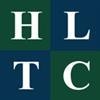 I wish to apply for membership of the club in the following category (please tick):Senior (over 21 years)Country (resident 20 miles from club)Non-playing/table tennis………………………………………………………………………………………………………………………………. (block capitals please)Title:  …… Forenames: ……………………………..…………Surname: …...……….….….…Address: ……………………………………………………….……………………….…….……………………………………………………………………………...Post code: ………..………..…..Telephone: (home)……………….	(mobile)………………	(business)………………....Email address …………………………….…………………….……..……………………………D.O.B ………………………Details of previous tennis experience (eg beginner/intermediate/league standard, previous tennis club):……………………….………………………………………………………………………………....…………………………………………………….…………………………………………………....……………………………………………………………………………………………………..……Data ProtectionThe Club uses the data you provide to keep you updated with our activities and to administer subscription renewals. Access is restricted to Committee members, team captains and coaches. We will never share it with third parties without your consent.SafeguardingThis information is required to comply with the LTA minimum standard requirements. It will be used to keep you informed about Club events and to contact you in case of an accident or injury.PhotographyFor further details photographers please read the HLTC/LTA photography and filming policyIf accepted I agree to abide by the Club rules and fair play policy.Signed:-…………………………………….	Date:-………………………….Please return to:Mrs Helen Roberts, Membership Secretary,Helen@office-hub.co.uk 07793 046692HOYLAKE LAWN TENNIS CLUBSCALE OF FEES 2024/25NotesAges are taken as at 1st April.Members aged 70 years plus and have been continuous members for 25 years are invited to apply for veteran membership.The subscriptions shown include the Players Compulsory levy which the Club pays annually to the LTA for each member.Playing subscriptions include free entry to the Club Open, Handicap and Veterans tournament events.Family membership - a package consisting of playing membership for 2 parents and any number of children who qualify for Infant, Junior, Intermediate or Student membership.Direct Debit payments on the 3 categories listed are now possible (12 payments * inc 8% admin charge).If payment is not received by 30th April there is a late payment fee as stated above.Subscriptions for new members joining during the season will be reduced by 50% after 30th June and by 75% after 31st August.CategoryFull SubscriptionDirect DebitLate Payment FeeSenior Playing Member208224.6436Couple378408.2464Family488527.0472Junior of Playing Member78Junior Member (9 - 18)88Infant (under 9)42Student / Colt9618Country Member11622Life MemberBy invitation onlyVeteran104Non-Playing46Table Tennis72